Preeti Sian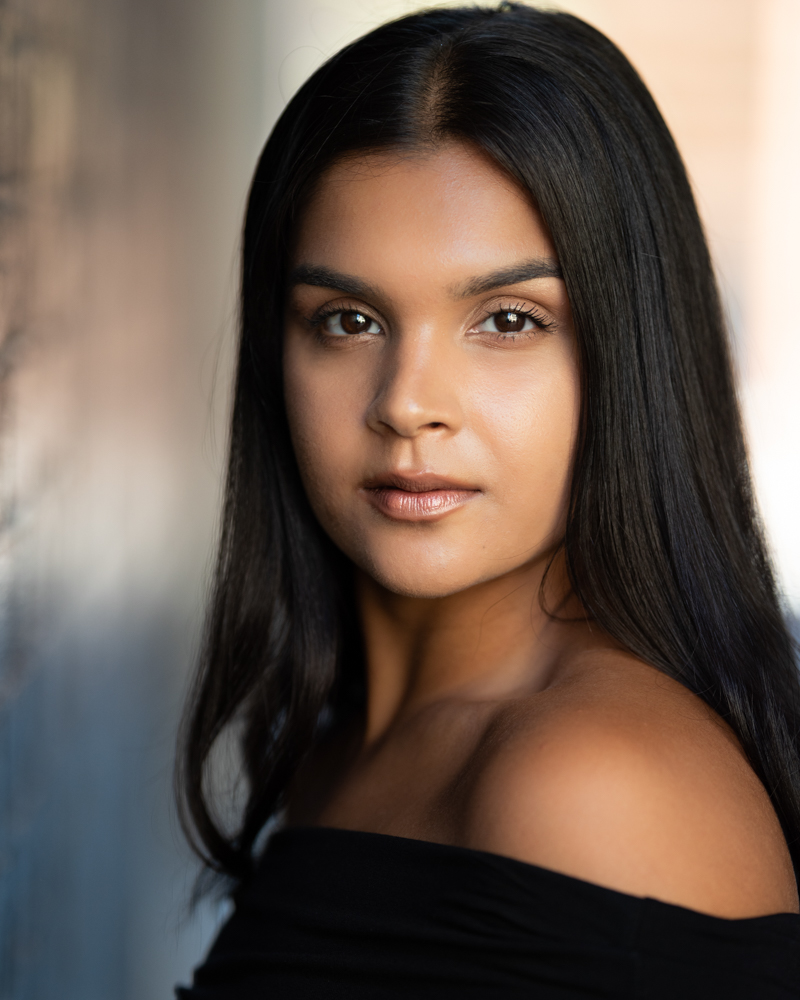 Ethnic Origin: British Indian
Hair colour: Black
Eye colour: Dark Brown
MeasurementsHeight: 5ft 7”       Waist: 28”       Dress size: 8/10Hips: 35”               Bust: 32”        Shoe size: 6Training: Tiffany Theatre College (2013 – 2016) - Performing Arts  Skills: Commercial, Jazz, Hip Hop, Contemporary, Locking, Freestyle, Latin, House, Vogue, Waacking, Bollywood, Bhangra, Partner work, Camera work, Contemporary/Musical Theatre singing, Acting.Other skills: Full UK driving license, swimming, aerobics, roller skating, ice skating, running, athletics, yoga, pilates, cooking, trampolining. Credits:  Dancer/Model, GHD Hair Social Media CampaignDancer, Television, Sky One, ALAN CARR “THERE’S SOMETHING ABOUT MOVIES”Dancer, BOLLYWOOD FILM, Bhangra Paa Le, Naila Mughal CastingsDancer, Underwraps Choreography, GLOBAL VILLAGE, DUBAIDancer, Buddha Bar, Marrakech, Morocco, SERENDIPITY CASTINGSEvent, Dancer, JD SPORTS  Event, Dancer/Model, INTERSPORT FASHION, Arthur GourounlianCommercial, Actress, SONY PLAY LINKCommercial, Dancer/Actress, EE IPHONE & APPLE WATCH, Hank Perlman Commercial, Dancer, LEVIS, Cherry Films, Jake NavaCommercial, Actress, ABOTT PHARMACEUTICALSMusic Video, Dancer, MUSIC VIDEO, Arthur Gourounlian Television, Dancer, CHANNEL 4 “THE LAST LEG”Dancer, JD SPORTS PUMA COLLECTION Dancer/Model, PAUL MITCHELL HAIR